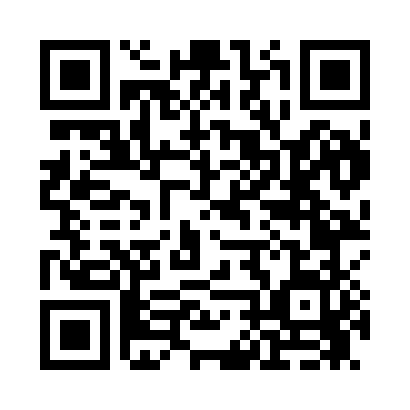 Prayer times for Truly, Montana, USAMon 1 Jul 2024 - Wed 31 Jul 2024High Latitude Method: Angle Based RulePrayer Calculation Method: Islamic Society of North AmericaAsar Calculation Method: ShafiPrayer times provided by https://www.salahtimes.comDateDayFajrSunriseDhuhrAsrMaghribIsha1Mon3:325:341:305:439:2611:282Tue3:325:341:305:439:2511:283Wed3:335:351:305:439:2511:284Thu3:335:361:305:439:2511:275Fri3:335:361:315:439:2411:276Sat3:345:371:315:439:2411:277Sun3:345:381:315:439:2311:278Mon3:355:391:315:439:2311:279Tue3:355:401:315:439:2211:2610Wed3:375:411:315:439:2211:2511Thu3:385:411:315:439:2111:2412Fri3:405:421:325:439:2011:2213Sat3:425:431:325:439:2011:2114Sun3:435:441:325:439:1911:1915Mon3:455:451:325:429:1811:1816Tue3:475:461:325:429:1711:1617Wed3:495:471:325:429:1611:1418Thu3:515:481:325:429:1511:1319Fri3:525:501:325:419:1411:1120Sat3:545:511:325:419:1311:0921Sun3:565:521:325:419:1211:0722Mon3:585:531:325:409:1111:0523Tue4:005:541:325:409:1011:0424Wed4:025:551:325:409:0911:0225Thu4:045:561:325:399:0811:0026Fri4:065:581:325:399:0610:5827Sat4:085:591:325:389:0510:5628Sun4:106:001:325:389:0410:5429Mon4:126:011:325:379:0310:5230Tue4:146:021:325:379:0110:5031Wed4:166:041:325:369:0010:47